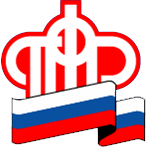                 Пенсионный фонд Российской Федерации               Государственное учреждение - Управление  Пенсионного             фонда Российской Федерации в г.Нефтеюганске  Ханты-Мансийского автономного округа – Югры (межрайонное)    __________________________________________________________________06 февраля 2019                                                                                                                            Пресс-релизПенсионный фонд РФ доводит до вашего сведения Постановление Правительства Российской Федерации «Об утверждении коэффициента индексации выплат, пособий и компенсаций в 2019г.».Правительство Российской Федерации постановило:1.Установить с 1 февраля 2019г. коэффициент индексации 1,043 для выплат, пособий и компенсаций, предусмотренных:- Законом Российской Федерации «О социальной защите граждан, подвергшихся воздействию радиации вследствие катастрофы на Чернобыльской АЭС»;- статьей 9 Закона Российской Федерации «О статусе Героев Советского Союза, Героев Российской Федерации и полных кавалеров ордена Славы»;- статьей 23 Федерального закона «О ветеранах»;- частью первой статьи 4 Федерального закона «О государственных пособиях гражданам, имеющим детей»;- частью шестнадцатой статьи 11 и статьей 28 Федерального закона «О социальной защите инвалидов в Российской Федерации»;- статьями 9 и 10 Федерального закона «О погребении и похоронном деле»;- статьей 6 Федерального закона «О предоставлении социальных гарантий Героям Социалистического Труда, Героям Труда Российской Федерации и полным кавалерам ордена Трудовой Славы»;- пунктом 1 статьи 11, пунктами 1 и 12 статьи 12 Федерального закона «Об обязательном социальном страховании от несчастных случаев на производстве и профессиональных заболеваний»;- Федеральным законом «О социальной защите граждан Российской Федерации, подвергшихся воздействию радиации вследствие аварии в 1957 году на производственном объединении «Маяк» и сбросов радиоактивных отходов в реку Теча»;- Частями первой и второй статьи 2 Федерального закона от 12 февраля 2001г. № 5-ФЗ «О внесении изменений и дополнений в Закон Российской Федерации «О социальной защите граждан, подвергшихся воздействию радиации вследствие катастрофы на Чернобыльской АЭС»;- Федеральным законом «О социальных гарантиях гражданам, подвергшимся радиационному воздействию вследствие ядерных испытаний на Семипалатинском полигоне».клиентская служба (на правах отдела)в городе Когалыме